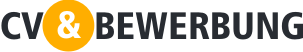 Peter TestTest 24, 51060 KölnMail peter@test.comMobil 1 1425 1425Bauunternehmer Petersen & Söhne AGZ. Hd.: Erich SchulzeDatum 00.00.00Bewerbung: Erd- und BetonarbeiterAufgeschlossener junger Erd- und Betonarbeiter bewirbt sich hiermit um die auf www.stepstone.de ausgeschriebene Stelle.  Durch die von Ihnen angebotenen verschiedenartigen Aufgaben hätte ich die Möglichkeit, meine Qualifikationen anzuwenden und mehr über neue Methoden zur Durchführung der Arbeit zu lernen.Durch verschiedene Arbeiten habe ich umfangreiche Kenntnis und Erfahrung in Kanalisationsarbeiten, Betonieren, Eisenbinden für Fundamente sowie dem Aufbau von Fundamenten erlangt, um nur einige wenige Bereiche zu nennen, in denen ich Fachkenntnis habe.Neben meiner praktischen Erfahrung arbeite ich effizient, strukturiert und selbstständig. Ich bin qualitätsbewusst und führe sämtliche Arbeiten sorgfältig aus. Bin zudem sehr konzentriert und aufmerksam, stabil und besonnen. Ich habe einen gültigen Führerschein und ein sauberes Strafregister.Sollten Sie sich für mich entscheiden, erhalten Sie einen engagierten und vorausschauenden Erd- und Betonarbeiter. Ihrer Antwort sehe ich entgegen.Mit freundlichen GrüßenPeter Test